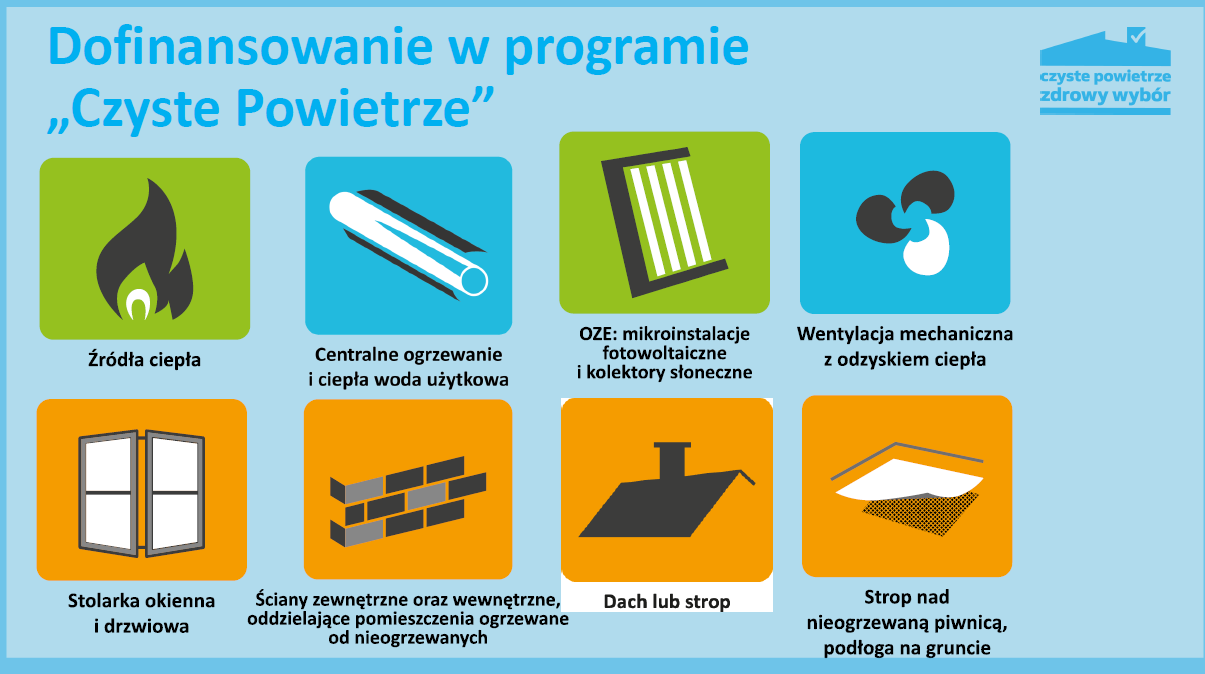 Założenia programu „Czyste Powietrze”
Jeden budynek/lokal mieszkalny to: jedna dotacja (złożenie 1 wniosku o dofinansowanie),dofinansowanie jednego źródła ciepła.Dofinansowanie dla przedsięwzięć, dla których kwota dotacji jest wyższa niż 3 tys. zł 
(na etapie aplikowania).Wyjątek: nie dotyczy przedsięwzięcia z zakresu zakupu i montażu źródła ciepła.Działalność gospodarcza prowadzona na powierzchni całkowitej przekraczającej 30% 
budynku/lokalu mieszkalnego –nie kwalifikuje się do dofinansowania (działalność gospodarcza rozumiana zgodnie z unijnym prawem konkurencji).Integracja z programem „Mój Prąd”.Warunek: dofinansowanie mikroinstalacji fotowoltaicznej wyłącznie pod warunkiem 
wymiany źródła ciepła.Poziomy dofinansowaniaPodstawowy poziom dofinansowania (oświadczenie wnioskodawcy) –dochód roczny 
wnioskodawcy nie może przekroczyć 100 000 zł.Podwyższony poziom dofinansowania (zaświadczenie o dochodzie z gminy) –
przeciętny miesięczny dochód na jedną osobę w gospodarstwie domowym wnioskodawcy nie może przekroczyć:1 564 zł w gospodarstwie wieloosobowym,2 189 zł w gospodarstwie jednoosobowym.Przychód wnioskodawcy z pozarolniczej działalności gospodarczej za rok wskazany w 
zaświadczeniu, nie może przekroczyć 30-krotności minimalnego wynagrodzenia za pracę określonego w rozporządzeniu Rady Ministrów obowiązującym w grudniu roku 
poprzedzającego rok złożenia wniosku o dofinansowanie (dla wniosków składanych w (2021 r. to 78 000 zł).Gdzie złożyć wniosek o dofinansowanie?Przez Portal Beneficjenta dostępny na stronie internetowej właściwego WFOŚiGW. 
Wersję papierową wniosku należy dostarczyć do WFOŚiGW lub do gminnego punktu 
konsultacyjnego.Listę gmin, które zawarły porozumienie w sprawie wspólnej realizacji programu  „Czyste Powietrze” można znaleźć na stronach internetowych poszczególnych WFOŚiGW oraz na czystepowietrze.gov.pl.Przez serwis gov.pl.Przez wybrane banki.Lista banków, które w ramach programu „Czyste Powietrze” prowadzą nabór 
wniosków o dotacje z przeznaczeniem na częściową spłatę kapitału kredytu 
bankowego: 
BNP Paribas Bank Polska S.A.Bank Ochrony Środowiska S.A.Bank Pocztowy S.A.Bank Polskiej Spółdzielczości S.A.Credit Agricole Bank Polska S.A.Santander Consumer Bank S.A.SGB-Bank S.A.Gminny Ośrodek Pomocy Społecznej w Szczutowie informuje wszystkich mieszkańców Gminy, że w tutejszym Ośrodku funkcjonuje punkt konsultacyjno-informacyjny Programu „Czyste Powietrze”
W punkcie konsultacyjno-informacyjnym będzie można:●  uzyskać informacje dotyczące Programu,
●  uzyskać wsparcie w zakresie przygotowania, uzupełnienia i przekazania wniosku o   
     dofinansowanie do WFOŚiGW,
● pobrać materiały informacyjno-promocyjne dotyczące Programu,
● uzyskać pomoc przy rozliczeniu przyznanego dofinansowania
Konsultacje  prowadzone będą od poniedziałku do piątku w godz. od 8:00 do – 10:00
Kontakt 
Gminny Ośrodek Pomocy Społecznej w Szczutowie tel. 690 904 223 adres e-mail:gops-szczutowo@o2.pl